Утверждаю:Директор МБУ СШ № 9по шахматам и шашкам г. Челябинска__________________А.А.СевостьяновПЛАН СПОРТИВНЫХ МЕРОПРИЯТИЙ ПО ШАХМАТАММБУ СШ № 9 по шахматам и шашкам г. ЧелябинскаНА              2022 г.  дата       мероприятиевремяответств.28Тренерский совет10-00Севостьянов А.А.01-11Первенство УрФО по шахматам среди мальчиков и девочек до 11 и 13 лет, юношей и девушек до 15, 17 и 19 летпо положениюпо положению05Кубок г. Челябинска по шахматам среди  девочек до 11 лет, 1-2 туры, Гагарина, 1615-00Г.Б.Коган05Кубок г. Челябинска по шахматам среди мальчиков до 11 лет, 1-2 туры, Знаменская, 415-00П.Н.Гришин06Кубок г. Челябинска по шахматам среди  мальчиков до 11 лет, 3-4 туры, Знаменская, 410-00П.Н.Гришин06Кубок г. Челябинска по шахматам среди  девочек до 11 лет, 3-4 туры, Гагарина, 1610-00Г.Б.Коган12Кубок г. Челябинска по шахматам среди  девочек до 11 лет, 5-6 туры, Гагарина, 1615-00Г.Б.Коган12Кубок г. Челябинска по шахматам среди  мальчиков до 11 лет, 5-6 туры, Знаменская, 415-00П.Н.Гришин12VI Кубок Гран-При г. Челябинска по блицу,  7 этап, полуфинал (шахматисты с рейтингом менее 1600), Васенко, 10015-00Б.С.Смирнов13VI Кубок Гран-При г. Челябинска по блицу,  7 этап, финал (шахматисты с рейтингом менее 1600), Васенко, 10010-00В.Д.Яценко13Кубок г. Челябинска по шахматам среди  мальчиков до 11 лет, 7-8 туры, Знаменская, 410-00П.Н.Гришин13Кубок г. Челябинска по шахматам среди  девочек до 11 лет, 7-8 туры, Гагарина, 1610-00Г.Б.Коган18X Кубок Гран-При по быстрым шахматам г. Челябинска, 6 этап, полуфинал, 1-3 туры,(шахматисты с рейтингом менее 1600), Васенко, 10017-00Б.С.Смирнов19X Кубок Гран-При по быстрым шахматам г. Челябинска, 6 этап, полуфинал, 4-9 туры,(шахматисты с рейтингом менее 1600), Васенко, 10015-00Б.С.Смирнов19Кубок СШ № 9 по шахматам среди мальчиков и девочек  до 9, 11 и 13 лет, финал, 1-2 туры, Гагарина, 1615-00Г.Б.Коган20Кубок СШ № 9 по шахматам среди мальчиков и девочек  до 9, 11 и 13 лет, финал, 3-4 туры, Гагарина, 1610-00Г.Б.Коган20X Кубок Гран-При по быстрым шахматам г. Челябинска, 6 этап, финал,  Васенко, 10010-00В.Д.Яценко24-27Чемпионат УрФО по шахматам среди мужских командПо положениюПо положению26Кубок СШ № 9 по шахматам среди мальчиков и девочек  до 9, 11 и 13 лет, финал, 5-6 туры, Гагарина, 1615-00Г.Б.Коган27Кубок СШ № 9 по шахматам среди мальчиков и девочек  до 9, 11 и 13 лет, финал, 7-8 туры, Гагарина, 1610-00Г.Б.Коган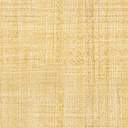 